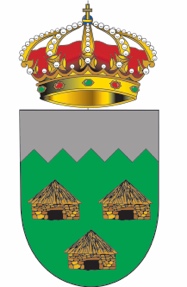 Queridas familias:Os saludamos desde la concejalía de Educación formada por la nueva corporación municipal.Contaros que empezamos este proyecto con mucha ilusión y que estamos a vuestra disposición para lo que necesitéis. Estamos organizando las actividades extraescolares para el curso 2023-2024 y necesitamos vuestra opinión.Por favor, anotar una cruz al lado de la actividad que os interesa.En el espacio “otras” por favor, anotad que otras actividades os gustarían y no están incluidas.Necesitamos que nos enviéis esta circular rellena al mail:educacion@cabanillasdelasierra.orgFecha máxima 7 de Julio de 2023.¡Por favor preguntad a vuestras hijas e hijos que es lo que más les interesa!Muchas graciasLoreto y RosaACTIVIDADME INTERESATEATROMUSICAAJEDREZPINTURAINGLESROBOTICAFUTBOLBALONCESTOKARATEGINMASIA RITMICAOTRAS: